THERAPY CENTRE SERVICESFinal Session ReportCLIENT DETAILS							Date of Birth :CONTRACTINGConfirmation that Statement of Understanding was agreed with client			Confirmation that Reports are provided after initial and final sessions			Confirmed with client that we inform the referrer any appointments DNA’d		and the reason for the session not attended.Report prepared and submitted byLucy JohnsonDirectorTherapy Centre Services MBACP Registered  (00796975)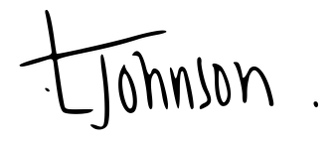 Date of Report :	GENERAL MENTAL HEALTH ASSESSMENTPlease specify main presenting issue:WORK RELATED ASSESSMENTIs the client currently attending work								Yes / NoIf no, how many days has the client been signed off work in the last 30 days?				FINAL SESSION REPORTClient Name :Client full address (incl postcode)Date of incident :Date of 1st session:Referral reference :TCS Office use onlyLevel ALevel BLevel CAnxiety (generalised)AbortionAddictionsBereavementAngerAdoptionBullyingCancerAttachment disorderDepression (low level / no risk)Child abuseBody dysmorphiaDivorceComplex griefDementiaFamily issuesDomestic abuseDisassociationFeeling sad / SADMiscarriageEating disordersLonelinessHealth anxietyOCDRelationship issuesPhysical abusePTSDRedundancyPostnatal depressionParanoiaSelf confidence / self esteemSelf harm / suicidal thoughtsPersonality disordersStressSexuality (coming to terms with)PhobiasWork related stressTraumaSexuality (gender identity / sexual preference)SchizophreniaPresenting issues covered throughout sessions: Therapy Focus(What were the main focuses of the sessions together)1.2.3.Risk:Was the counselling helpful?Are there any issues remaining? How have these been addressed (signposting / referral back to employer, additional sessions requested)Any other comments :